فرم شماره 1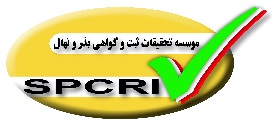 بسمه تعالیفرم درخواست تعیین صلاحیت نظارت و کنترل و گواهی بذر و نهال*********************اینجانب ..........................فرزند ..................متولد سال ................ شهرستان .......... به شماره شناسنامه ........... و کدملی......................... دارای مدرک تحصیلی .......................از دانشگاه ............... ساکن دراستان ............ شهرستان............... بوده و ضمن تقدیم مدارک مورد نیاز به واحد استانی موسسه ، تقاضای بررسی مدارک و صدور مجوز نظارت و کنترل بر فرآیند تولید و فرآوری بذر............/ نهال........... را دارم.شماره تلفن همراه................................شماره تلفن ثابت.................................                                                                                                       تاریخ -امضاء